Постоянный комитет по авторскому праву и смежным правамТридцать пятая сессияЖенева, 13–17 ноября 2017 г.ОГРАНИЧЕНИЯ И ИСКЛЮЧЕНИЯ В ОБЛАСТИ ВЕЩАНИЯ:  ПРЕДЛОЖЕНИЕ ОБ АКТИВИЗАЦИИ ОБСУЖДЕНИЙДокумент подготовлен делегациями Аргентины, Бразилии и ЧилиОграничения и исключения:  предложение об активизации обсуждений(Аргентина, Бразилия, Чили)(1) Договаривающиеся стороны могут предусмотреть в своем национальном законодательстве те же виды ограничений или исключений в отношении охраны прав организаций эфирного [или кабельного] вещания, которые они предусматривают в своем национальном законодательстве в отношении охраны авторских и смежных прав на литературные и художественные произведения. (2) Любая Договаривающаяся сторона может предусмотреть в своих национальных нормативно-законодательных актах исключения из охраны, гарантированной настоящим Договором, в отношении:(a) использования в личных целях (при условии уточнения объема);(b) использования небольших по размеру выдержек в связи с сообщениями о текущих событиях;(c) краткосрочной фиксации организацией эфирного вещания при помощи собственных средств и для собственных передач в эфир; (d) использования только для целей обучения или научных исследований;(e) использования специально для содействия доступу лиц с дефектами зрения или слуха, ограниченной способностью к обучению или другими особыми потребностями;(f) использования библиотеками, архивами или учебными заведениями для обеспечения публичного доступа к передачам, которые охраняются любыми исключительными правами организации эфирного вещания, в целях их сохранения, а также в научно-образовательных целях.(3)	Договаривающиеся стороны сводят любые ограничения или исключения в отношении предусмотренных в настоящем Договоре прав к определенным особым случаям, которые не наносят ущерба нормальному использованию несущего программу сигнала и не ущемляют необоснованным образом законные интересы организации эфирного [или кабельного] вещания. [Конец документа]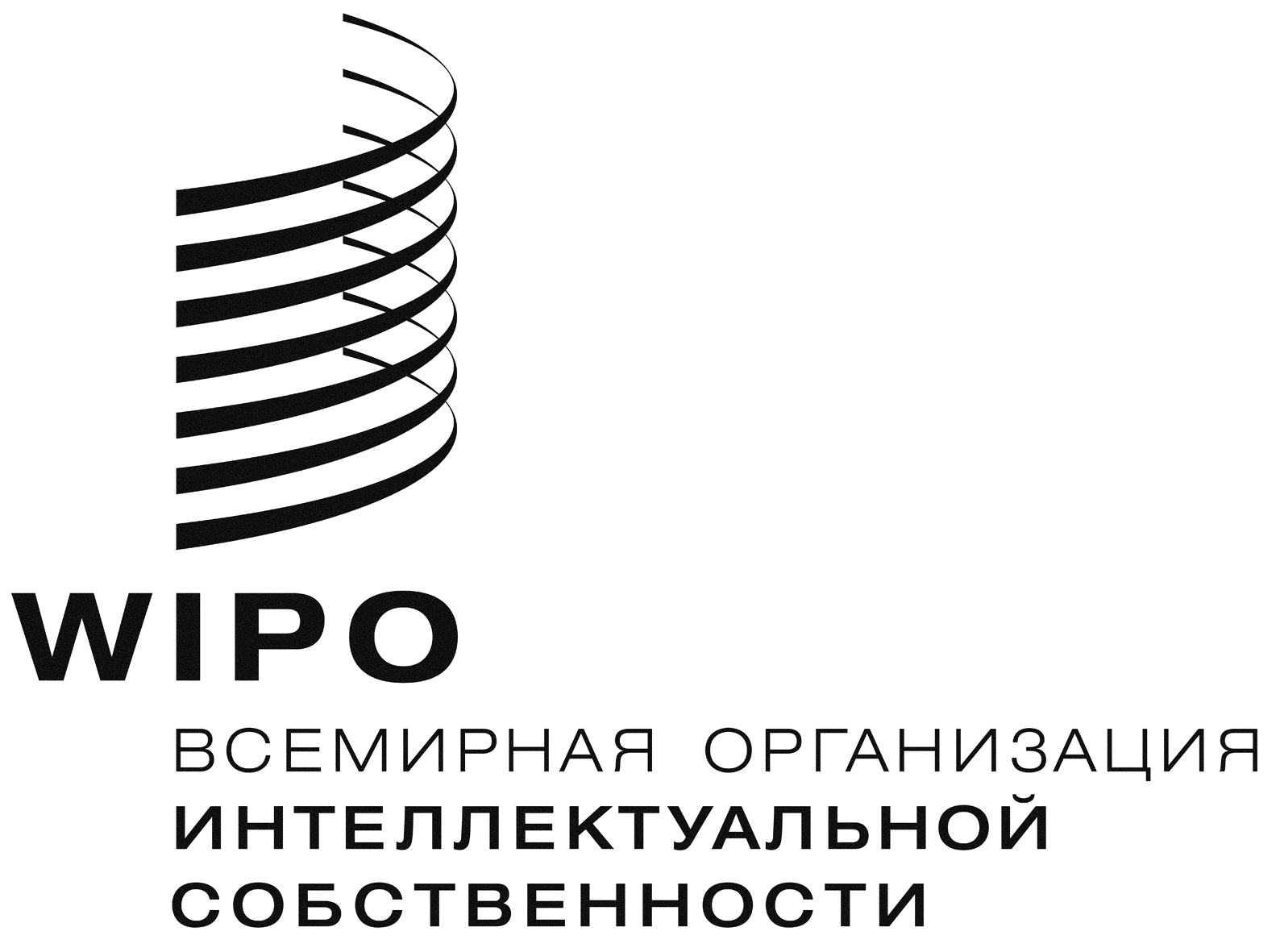 RSCCR/35/10SCCR/35/10SCCR/35/10оригинал:  английскийоригинал:  английскийоригинал:  английскийдата:  15 ноября 2017 г.дата:  15 ноября 2017 г.дата:  15 ноября 2017 г.